SUPPLEMENTARY SECTIONSINDEX OF SUPPLEMENTARY SECTIONSSUPPLEMENTARY SECTION 1: The BANGLES FFQ………………………………………1SUPPLEMENTARY SECTION 2: GLOSSARY OF INDIAN FOODS IN THE BANGLES FFQ…………………………………………………………………………………………………22SUPPLEMENTARY SECTION 3: MODIFICATIONS USED FOR THE BANGLES FFQ AND THEIR RATIONALE………………………………………………………………….…...29SUPPLEMENTARY SECTION 4: SUMMARY OF FOOD FREQUENCY QUESTIONNAIRE VALIDATION……………………………………….…………………….31SUPPLEMENTARY SECTION 5: 55 FOOD-GROUPS, THEIR COMPONENTS AND MODIFICATIONS TO CONSTRUCT THE 68 FOOD-GROUPS ………………………….. 33SUPPLEMENTARY SECTION 6: PCA OF ALL FOODS……………………………………40SUPPLEMENTARY SECTION 7: Figure: Scree plot from the PCA of the 68 food-groups (n=785) ……………………………………………………………………………………………..46SUPPLEMENTARY SECTION 8: Table 3: Medians and IQR for weekly frequencies of intake of key foods according to quintiles of diet patterns scores (n=785) …………………….46SUPPLEMENTARY SECTION 9: Figure (d): Correlations of the first five diet patterns derived by PCA of 205 foods and 68 food-groups (n=785)……………………………………...49SUPPLEMENTARY SECTION 1: THE BANGLES FFQDate of recording D   M Y    Study Participant ID number: Study Participant Name:   Interviewer code  TIME PERIOD: The FFQ should be filled for the woman’s dietary pattern during the month before she knew she was pregnant. Ask the woman to think back to what she was eating during the month before she knew she was pregnant.FREQUENCYD1 = Once daily, D2 = Twice daily, D3 = 3 Times daily etc.W1 = Once weekly, W2 = Twice weekly, W3 = 3 times weekly, W4 = 4 times weekly etc.M1 = Once monthly, M2 = Twice monthly, M3 = 3 times monthlyCircle the appropriate measureDON’T WRITE IN GREY SHADED AREASECTION P:203.  HOW MUCH OIL IS USED / PURCHASED FOR FOOD PREPARATION AND COOKING (PER MONTH? ________________________LITRES.204. WHICH BRAND OF OIL DO YOU USE? _____________________________________205. HOW MUCH GHEE IS PURCHASED FOR COOKING? ____________________ Kg.206. HOW MANY COCONUTS ARE USED PER MONTH? 207. HOW MUCH DALDA DO YOU USE PER MONTH? ___________________ Kg.208. WHICH BRAND OF SALT DO YOU BUY/ USE FOR COOKING? ________________209.  HOW MANY SALT PACKETS (1 Kg) DO YOU PURCHASE PER MONTH? ________210. HOW MANY PERSONS ARE THERE IN THE FAMILY? ______________________SECTION Q (SEASONAL FOODS)Do you consume any of these foods during the season?OTHERS * (PROBE LIST)BEVERAGES: SOY MILK (G3), COCONUT MILK (G3)FRUITS: KIWI (QUANTITY), AVOCADO (QUANTITY), ICE APPLE (QUANTITY)SWEETS: BADUSHA (QUANTITY), KAJJAYA (QUANTITY), DOUGHNUTS (QUANTITY)VEGETABLES: LETTUCE (B3), BROCCCOLI (B3)JAMS & JELLIES: PEANUT BUTTER(TS3), MAYONNAISE (TS3)SUPPLEMENTARY SECTION 2: GLOSSARY OF INDIAN FOODS IN THE BANGLES FFQ (parts adapted and modified from Indian food composition tables aSUPPLEMENTARY SECTION 3: MODIFICATIONS USED FOR THE BANGLES FFQ AND THEIR RATIONALE The pilot 24-hour recalls were used to finalise the BANGLES FFQ, making it culturally appropriate to pregnant women in Bangalore. The following changes were made from the Parthenon FFQ: Beverages: Nutrition supplement powders containing energy, protein and micronutrients were frequently consumed among pregnant women with milk and were added to the FFQ. The most frequently consumed brands, which vary in their nutritional composition were added.  Powders such as Glucon D (Glucose) and Electroral (containing salt, sugar and minerals) were frequently consumed in the 1st trimester, by adding to water or tender coconut water. Hershey’s chocolate syrup was frequently consumed with milk and eaten with biscuits. In addition, sugarcane juice, packaged fruit juices, milkshakes, fresh vegetable, non-vegetarian and instant soups were added.Seasonal fruits: A market survey in 6 shops in different areas of Bangalore indicated that, some fruits (guava, pomegranate, sapota and green grapes) were available throughout the year. Others (raw mango, ripe mango, jackfruit, orange, watermelon, purple grapes, litchi, amla, jamun, plum, custard apple and strawberry) were seasonal (for example, mango was available from March to June). Therefore, I created a separate FFQ section for seasonal foods. Rarely consumed foods like kiwi, avocado and ice apples were added to a probing list of ‘other’ foods. Seasonal foods were grouped separately in the FFQ and the women were asked how often they consumed them when in season, making it clear they were not consumed all-round the year. Hence, no correction factor was necessary during analysis. Dried fruits and nuts: Piloting revealed that dried fruits, nuts and seeds are consumed by the current generation of reproductive-aged women that were not consumed a decade ago, and can be termed ‘new age foods’. These are marketed as ‘super-foods’ by the food industry. Figs, prunes, pistachios, apricots, sunflower seeds, pumpkin seeds, flax seeds, groundnuts and walnuts were added to the FFQ.Rice and wheat foods: The rice and wheat foods sections were combined because they are consumed daily and often together (for example, chapathi and rice). By combining these sections, the nutritionists were able to probe and record the frequency more easily.Rice foods: Seasoned rice varieties such as tamarind, onion, ghee and lemon rice were coupled in a single group because they are similar in nutritive value, with few calories coming from the seasoning ingredients, and the majority of calories coming from the rice itself. Red and brown rice (unpolished rice varieties) were added as separate items as they vary in nutrient-content. Also, I observed that red rice was a staple food eaten by people from Mangalore and Kerala, while brown rice was eaten by people who are health-conscious or who have relatives at home with diabetes or who stay in rural areas. Rice vermicelli, rice flakes and puffed rice are similar in nutritive value and hence were coupled together as one item on the FFQ.Ragi foods: Ragi (finger millet) vermicelli and ragi malt were added, they are perceived as easy to digest and useful to relieve the acidity common among pregnant woman.Vegetable sides: To this section I added mushroom, green leafy curry and all types of gourd palyas. Drumstick is commonly consumed in curry, and sambhar (a lentil side dish) and was grouped separately. Beetroot, yam and tapioca were coupled together as one FFQ item because they are all root and tuber vegetables of similar nutrient-content.Ready to eat breakfast cereals: A majority of Indians consume fresh, home-cooked breakfast and traditional foods like idly, dosa, poori, upma, seasoned rice and paratha, but ready to eat breakfast cereals are becoming more popular. Hence a separate section was added for these, including oats, wheat flakes, muesli, bran flakes, corn flakes (plain and with dry fruit) and chia seeds. Sweet snacks: Popular branded sweet biscuits such as Parle-G, Glucose, Tiger, Marie and Gooday were added as one item. Branded salted and cream biscuits were added as two separate items. Popular sweet dishes like kesaribaath, obattu, barfi, jamun, jalebi, jangir, halwa, kheer, rasgulla, rasmalai, chum chum, champakali and malai sandwich were added. Regional names were used where applicable (for example, obattu is also known as holige in Kannada, boli in Tamil, bobatlu in Telugu and puranpoli in Marathi). To reduce the number of items, sweet dishes with similar nutritive value and ingredients were grouped together. For example, Gulab jamun, jalebi and jangir all contain refined wheat flour and sugar as the main ingredients, and all contain about 150 kilo calories per portion of about 40 grams. Similarly, ladoo and mysore pak contain chickpea flour/besan, sugar and ghee, with both containing approximately 250 kilo calories per portion of 45 grams. Bengali sweets like rasgulla, rasmalai, chum chum, champakali and malai sandwich were grouped together, as they are made of curdled milk and sugar, containing 300 kilo calories per portion of 68 grams. Western style desserts such as pudding, soufflé, custard and cheese cake were combined together as they all contain about 350 kilo calories and are usually consumed by urban women.Non vegetarian foods: Non-vegetarian foods including chicken, fish and mutton in their various forms such as curry, sambhar, fry and cutlets were added. Dry fish was added separately. Seafood including prawn, crab and shell fish and organ meat including liver, brain and kidney were added separately. Egg, as omelette and in the boiled form, were added with and without the yolk (commonly not eaten for religious reasons or personal choice). Chutneys: Coconut and groundnut chutneys were frequently consumed with dosa, idli, rice, chapathi, puri, upma and bhajji, and so were added to the FFQ.Sugar and jaggery: Jaggery (a traditional concentrated product of sugar cane juice) was added, as it is used as a substitute for sugar, sometimes with tea, coffee, milk or by itself. Items originally on the Parthenon FFQ including sugar with idli, dosa, puri and chapathi were removed because these are usually consumed by children.Fast foods: Fast food chains such as Burger King, KFC, McDonalds and Pizza Hut are now popular in India. Pizza and burger were categorised separately as vegetarian and non-vegetarian foods respectively.Savoury snacks: Savoury snacks commonly available in bakeries, shops, and restaurants such as Gobi Manchurian, pakoda, bhajji, bonda, samosa, chips (potato/plantain), puff, chakli, murukku and kodbale were added. As for sweet snacks, similar ingredient and calorie items were grouped together to reduce the size of the FFQ. For example, pakoda, bhajji, bonda and samosa all contain chickpea flour, are deep fried in oil and contain about 300 kilo calories per serving. Urad vada was a separate FFQ item as it was made at home or bought from takeaway-restaurants, and frequently eaten for breakfast on weekends.Milk products: Paneer (cottage cheese) tikka, curry, grated processed cheese, mozzarella and cheese spread were added under dairy products. These were not in the Mysore Parthenon FFQ but are commonly consumed in Bangalore.SUPPLEMENTARY SECTION 4: SUMMARY OF FOOD FREQUENCY QUESTIONNAIRE VALIDATIONThe BANGLES FFQ was validated using a combination of four approaches against the reference tools (24-hour recall and blood biomarkers). The validation process was done post-hoc as we assessed a recall of the peri-conceptional diet at the time of recruitment, during early pregnancy. Correlation measured relative validity and kappa statistic, Bland-Altman plots and biomarkers measured absolute validity. Dietary data of 510 women from late pregnancy consisting of FFQ and a single 24-hour recall, both collected at the same visit, was used, for the correlation, Kappa and PCA methods followed by Bland-Altman plots.Validation approach (D) Dietary nutrient intake versus status using biomarkers: Here, diet and blood data from 152 women who developed GDM and 152 age and BMI matched controls were used. In the early pregnancy FFQ (recalled peri-conceptional diet), the test variables used were weekly frequency of intake of food-groups rich in folate, B12 and iron.The FFQ showed moderate to good correlation, percentage and limits of agreement with the reference tool (24-hour recall). Also the FFQ indicating ‘intake’ showed positive association with the ‘status’ of blood folate levels but not with the other blood biomarkers (plasma B12 and serum ferritin). The four approaches used explored different facets of validation:Correlation –assessed relative validity of the test tool (FFQ) against the reference tool (24-hourecall). Percentage agreement (cross-classification) and Cohen’s Kappa statistic – assessed agreement for foods consumed and not consumed in both and either of the test (FFQ) and reference (24-hour) tools. Regression – assessed absolute validity and strength of association where the FFQ as compared to a superior reference tool (blood biomarkers). This analysis found that a higher dietary folate score (intake) was associated with higher plasma folate levels (status). Dietary scores of iron and B12 intake were not associated with their blood statuses respectively, which may be explained by lower intake of iron & B12 rich foods. Bland Altman plots – tested limits of agreement measuring absolute validity by comparing the dietary patterns from the FFQ and reference tool (24-hour recall), derived by Principal Component Analysis (PCA) method.ResultsA). Correlation of food-groups constructed from the FFQ and 24-hour recall: Table 1 shows correlation coefficients (r) for 20 food-groups generated using the FFQ and the 24-hour recall. Frequently consumed foods including wholegrain cereals, salads and raw vegetables, fresh fruit, dried fruit and fruit juices, nuts and seeds, milk and dairy products, added sugar and SSB, coffee and nutrient-enriched beverage supplements showed good or moderate correlations. Milled cereals, fish and seafood, egg, poultry, meat, high salt products and visible fat showed poor correlations, as did pulses, cooked vegetables, cooked green leafy vegetables, potato containing dishes and potato palya (side dish).(B). Percentage of agreement (between FFQ and 24-hour recall) of commonly consumed foods using the Kappa statistic: Table 2 shows the percentage agreement between the FFQ and the 24-hour recall of weekly frequency of intake of 26 daily consumed food-items. Coffee and ragi ball showed substantial agreement while tea, milk, fresh fruit juice, green grapes, rice varieties and chapathi showed moderate agreement. Also buttermilk, tender coconut water, apple, big and small banana varieties, dates, raisins, walnuts, plain boiled white rice, curd rice, raw cucumber, bread and biscuits showed fair agreement. Lastly, pomegranate and guava showed slight agreement while lentil sides showed poor agreement.Table 1: Correlation between the 21 food-groups constructed using the 24-hour recall and the FFQ (n = 510)Table 2: Percentage agreement between the FFQ and 24-hour recall in terms of frequency of intake of 26 foods (n=510)Summary of the FFQ validation procedure: The BANGLES FFQ is a valid method to assess the dietary frequency of intake of most food-groups. These include milled cereal products (including rice preparations), wholegrain cereals (including individual wholegrain cereal components such as unpolished rice, chapathi and millet preparations such as ragi ball, ragi ganji), raw vegetables, fruits, nuts and seeds, milk and dairy products, high sugar products, coffee, fish, egg, poultry, meat and visible fat sweet snacks including biscuits. It makes sense that these foods are accurately reported as it is often easier for respondents to remember and report foods that they frequently consume. In addition, foods that are eaten daily are much more likely to be reported on the 24-hour recall, whereas those eaten less frequently e.g. pulses and cooked vegetables will not necessarily be reported during the 24-hour recall. Based on this analysis, it is considered as an appropriate tool to assess dietary intake among reproductive-aged women in South India.SUPPLEMENTARY SECTION 5: 55 FOOD-GROUPS, THEIR COMPONENTS AND MODIFICATIONS TO CONSTRUCT THE 68 FOOD-GROUPSSUPPLEMENTARY SECTION 6: PCA OF ALL FOODSPCA of all foods consumed (205 foods) was carried out to observe which food discriminates a particular diet pattern, this information may be lost when PCA is done on pre-grouped foods. The figure 6a below, shows the scree plots for the PCA of 205 foods. Using this, I decided to retain the first three output components that represent the three diet patterns. The scree plot break, where the line becomes more horizontal, is often used to decide which components to include. We can see the break in the scree plot starts to occur after the 3rd point. The Kaiser-Meyer-Olkin test (KMO) measure of sampling adequacy was 0.64 for the PCA of 205 foods, indicating that the sample size for the PCA was adequate. The first three components explained about 9.98 percent of variance in the sample (table 3a).Figure 6a: Scree plot of PCA from 205 foods consumed by women in the FFQ (n=785)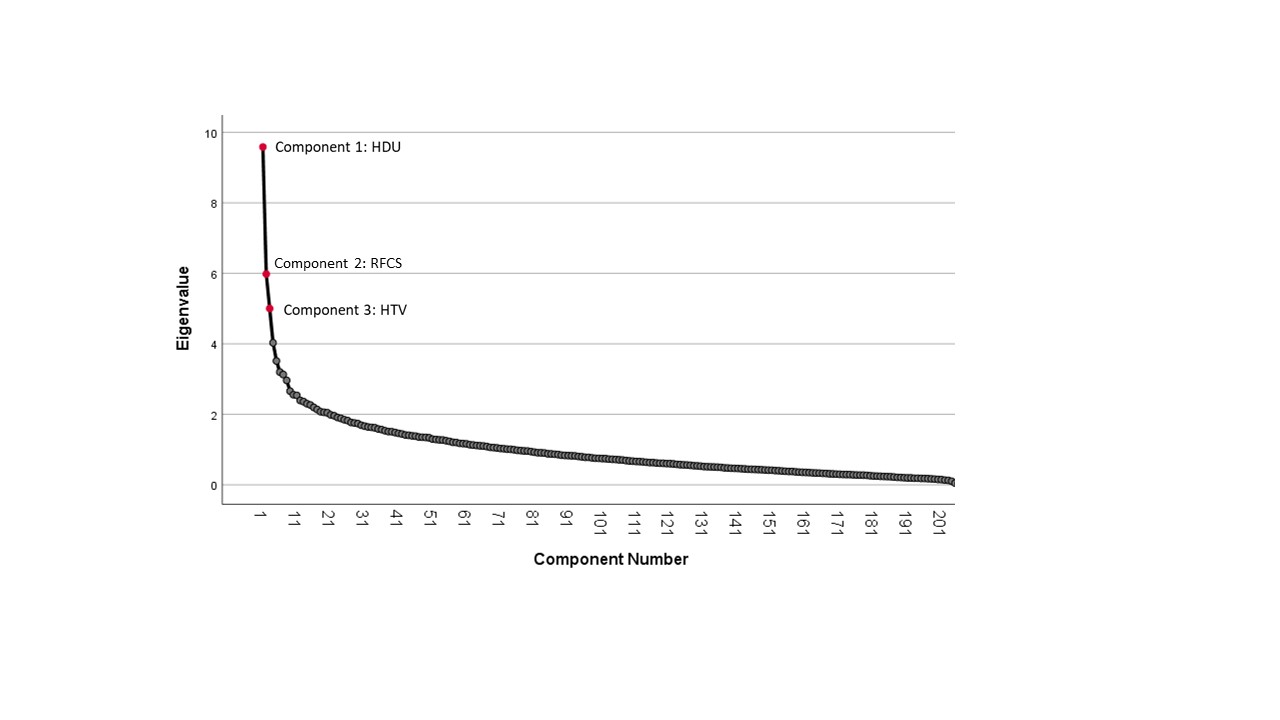 The three diet patterns were distinct and based on their characteristics (table 3b shows that the PCA of 205 foods), were named as follows:Pattern 1: High-diversity, urbanPattern 2: Rice-fried snacks-chicken-sweetsPattern 3: Healthy, traditional vegetarian	The purpose of doing a PCA of 205 foods was to identify pattern discriminating foods, which are foods with high factor loadings in each pattern, and which stood out in a particular pattern. This enabled me to create 68 food- groups, using a cut-off of 0.2 for The PCA of 205 foods served as a good template to devise grouping of foods, to actually see how foods appear distinctly in each pattern and get detailed elements of each diet pattern.Table 6b: Unrotated PCA of 205 FFQ foods showing factor loadings of the first 3 diet patterns (n=785)SUPPLEMENTARY SECTION 7Figure: Scree plot from the PCA of the 68 food-groups (n=785)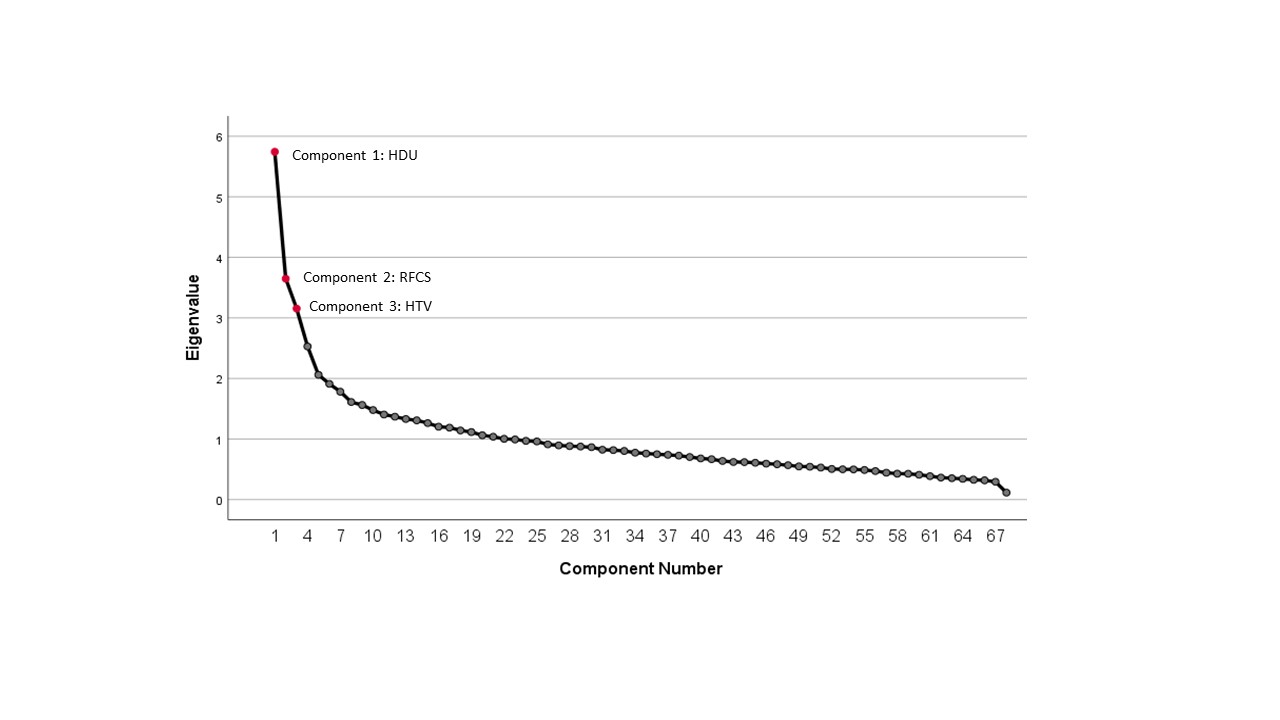 SUPPLEMENTARY SECTION 8SUPPLEMENTARY SECTION 9Figure (d): Correlations of the first five diet patterns derived by PCA of 205 foods and 68 food-groups (n=785)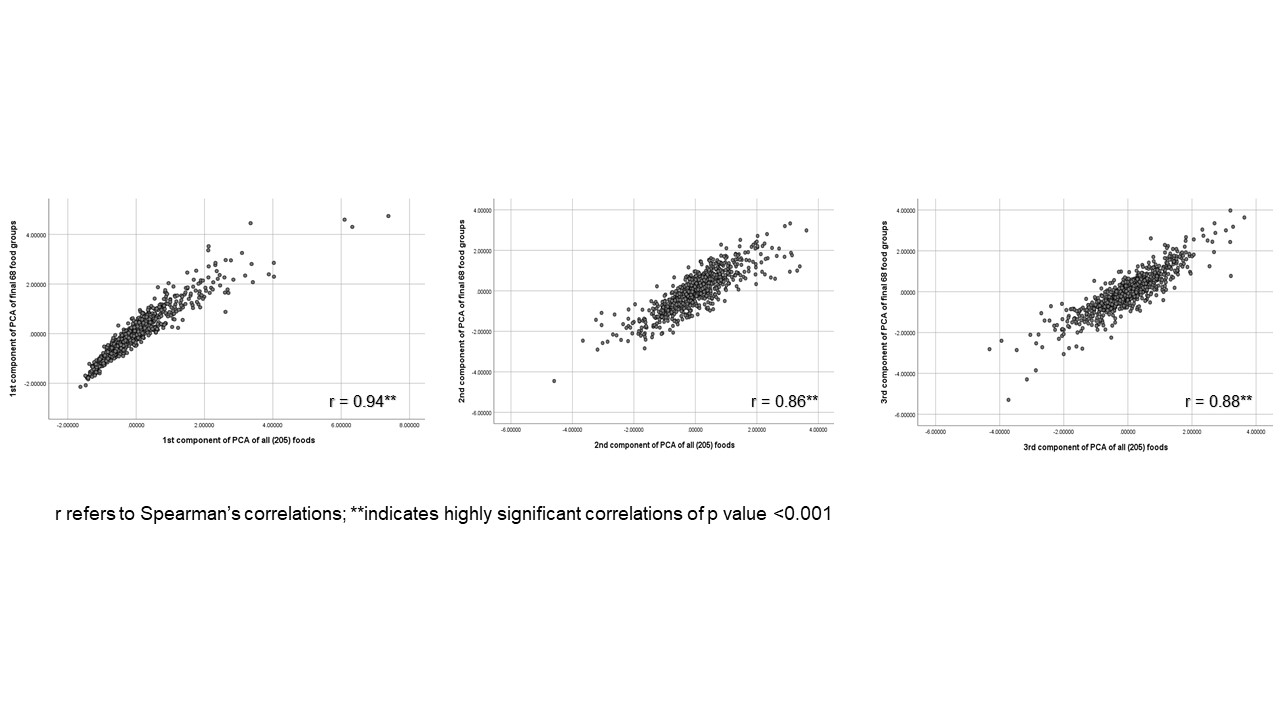 B1 = Small bowl, B2 = Medium bowl, B3 = Large bowl, B4 = Extra-large bowlC = CIRCUMFERENCE (1- 3)C1 = small C2 = mediumC3 = largeG1 = Small glass, G2 = Medium glass, G3 = Large glass S = Small, M = Medium, L = LargeM2 = large mugPc1 = Chicken fry; Paneer TikkaPc2 = Fish FryPc3 = Fish cutlet        = Lamb, Beef, Pork cutletPL1 = small plate, Cu 1 = Cucumber 1Cu 2 = Cucumber 2Cu 3 = Cucumber 3S1 = small sambhar spoon, S2 = medium sambhar spoonTS2 = medium teaspoon, TS3 = large teaspoon, TS4 = extra-large teaspoon THICKNESS:O2 = medium ghee / oil spoon T1 = THINT2 = THICKNUMBER OF UNITSPlease enter whole numbers or decimals in this box (e.g. 0.5, 0.25). NOT fractions (e.g. 1/2,1/4)NUMBER OF UNITSPlease enter whole numbers or decimals in this box (e.g. 0.5, 0.25). NOT fractions (e.g. 1/2,1/4)NUMBER OF UNITSPlease enter whole numbers or decimals in this box (e.g. 0.5, 0.25). NOT fractions (e.g. 1/2,1/4)ITEMFREQUENCYUNIT OF MEASURENOOF UNITSSIZETHICK-NESSBEVERAGESBEVERAGESBEVERAGESBEVERAGESBEVERAGESBEVERAGESBEVERAGES1.TEAM22.COFFEEM23.NORMAL COW’S MILK (AS PLAIN MILK / HORLICKS ETC.)G34.SKIMMED COW’S MILK (AS PLAIN MILK / HORLICKS ETC.)G35.BUTTERMILKG36.HORLICKS, COMPLAN, BOOST,BOURNVITATS47.PRO PLTS48.BABY AND METS49.PRISTINE BALANCE PLTS410.NUTRI RIGHT MOMTS411.GRD SMARTTS412.GLUCON D POWDERTS313.HERSHEYS SYRUP / CHOCO SYRUPTS314.BADAM MILKG315.ELECTORALG316.TENDER COCONUT WATERG317.SUGARCANE JUICEG318.PACKAGED FRUIT JUICE(REAL, TROPICANA ETC.)G319.FRESH VEGETABLE SOUPSB420.FRESH NON – VEG SOUPSB421.READY TO MAKE SOUPSB422.COKE/ PEPSI / SPRITE / MIRINDA / FANTA OR OTHER FIZZY DRINKG323.FROOTI / MAAZA / SLICE / NIMBOOZ / APPY FIZZG324.SQUASHES / SYRUPS (TANG/KISAN/ RASNA/ ROOHAFZA/LEMONADE)G325.FRESH FRUIT JUICESPECIFY FRUIT:G326.MILKSHAKESG327.OTHER BEVERAGE 1, *SPECIFY:G3SECTION B: FRUITSECTION B: FRUITSECTION B: FRUITSECTION B: FRUITSECTION B: FRUITSECTION B: FRUITSECTION B: FRUIT28.APPLEQUANTITYSML29.BANANA (PACCHE/ROBUSTA/NENDRA KERALA TYPE)QUANTITY30.BANANA (YELAKKI)QUANTITY31.SWEET LIMEQUANTITY32.GUAVAQUANTITYSML33.POMEGRANATEB334.SAPOTAQUANTITY35.GRAPES (GREEN)QUANTITY (NUMBER)36.MUSK MELONB337.PEARQUANTITYSML38.PAPAYAB339.PINEAPPLEB340.MIXED FRUIT SALADB341.OTHER 1SPECIFY: *SMLSECTION C: DRIED FRUIT / NUTSSECTION C: DRIED FRUIT / NUTSSECTION C: DRIED FRUIT / NUTSSECTION C: DRIED FRUIT / NUTSSECTION C: DRIED FRUIT / NUTSSECTION C: DRIED FRUIT / NUTSSECTION C: DRIED FRUIT / NUTS42.DATESQUANTITY(NUMBER)43.RAISINSQUANTITY44.FIGSQUANTITY45.PRUNESQUANTITY46.CASHEW NUTQUANTITY47.ALMONDQUANTITY48.PISTACHIOSQUANTITY49.APRICOTSQUANTITY50.SUNFLOWER SEEDSPS151.PUMPKIN SEEDSPS152.FLAX SEEDSPS153.GROUNDNUTSPS154.OTHER 1, SPECIFY:*probe for walnutsSECTION D: RICE FOODS (Please read out all foods first before writing down frequency and amount: 55 - 62)SECTION D: RICE FOODS (Please read out all foods first before writing down frequency and amount: 55 - 62)SECTION D: RICE FOODS (Please read out all foods first before writing down frequency and amount: 55 - 62)SECTION D: RICE FOODS (Please read out all foods first before writing down frequency and amount: 55 - 62)SECTION D: RICE FOODS (Please read out all foods first before writing down frequency and amount: 55 - 62)SECTION D: RICE FOODS (Please read out all foods first before writing down frequency and amount: 55 - 62)SECTION D: RICE FOODS (Please read out all foods first before writing down frequency and amount: 55 - 62)55.PLAIN/BOILED RICEB356.RED RICEB357.BROWN RICEB358.RICE WITH DAL / SAMBHARB359.RICE WITH GLVSPECIFY GLV:B360.COLOUR / SEASONED RICE (TAMARIND / LEMON / GHEE / TOMATO)B361.VEGETABLE BATH / BISI BELE BATH / VEG KHICHDIB362.CURD RICE          B363.RICE VERMICELLI / AVALAKKI/ PUFFED RICE (MANDAKKI)B364.IDLYQUANTITYSL65.PLAIN DOSAQUANTITYCT1T266.MASALA DOSAQUANTITYCT1T267.RICE ROTIQUANTITYCT1T268.RICE PUTTU/KADABUB369.OTHER 1, SPECIFY:70.CHAPATHIQUANTITYCT1T271.POORIQUANTITY72.PARANTHAQUANTITYCT1T273.SWEET BUN / KARA BUNQUANTITY74.SLICED WHITE BREADSLICE75.SLICED BROWN BREADSLICE76.OTHER BREADSSPECIFY:SLICE77.UPPUMAB378.BROKEN WHEAT / DALIA          B379.WHEAT FLAKESB480.PASTA / MACARONIB381.SPAGETTI / NOODLESB382.OTHER 1, SPECIFY:B3SECTION E: RAGI FOODSSECTION E: RAGI FOODSSECTION E: RAGI FOODSSECTION E: RAGI FOODSSECTION E: RAGI FOODSSECTION E: RAGI FOODSSECTION E: RAGI FOODS83.RAGI ROTIQUANTITYCT1T284.RAGI BALLB285.RAGI DOSAQUANTITYCT1T286.RAGI MALT / MULTIGRAIN MALT / GANJIG387.RAGI VERMICELLIB3SECTION F: READY TO EAT BREAKFAST CEREALSSECTION F: READY TO EAT BREAKFAST CEREALSSECTION F: READY TO EAT BREAKFAST CEREALSSECTION F: READY TO EAT BREAKFAST CEREALSSECTION F: READY TO EAT BREAKFAST CEREALSSECTION F: READY TO EAT BREAKFAST CEREALSSECTION F: READY TO EAT BREAKFAST CEREALS88.OAT + MILKB489.OATS + WATERB490.MUESLIB491.ALL BRAN FLAKESB492.CORN FLAKES (PLAIN)B493.CORN FLAKES (WITH DRYFRUIT)B494.CHIA SEEDSPS195.OTHER 1, SPECIFY:96.URAD VADAQUANTITY97.CHILAS / ADAI / PESARATTUQUANTITYSECTION G: SIDE PREPARATIONSSECTION G: SIDE PREPARATIONSSECTION G: SIDE PREPARATIONSSECTION G: SIDE PREPARATIONSSECTION G: SIDE PREPARATIONSSECTION G: SIDE PREPARATIONSSECTION G: SIDE PREPARATIONS98.LEGUME BASED DHAL(GREEN GRAM / BENGAL GRAM/ CHANNA/ RAJMA)PS299.SPLIT DAL BASED DHAL(MOONG/ TOOR/ MASOOR)PS2100.POTATO PALYAPS2101.CARROT PALYAPS2102.MIX VEG SAMBHARS2103.GLV / SOPPU SAMBHARS2104.BEETROOT, RADISH, YAM, TAPIOCA PALYAPS2105.LADYSFINGER PALYAPS2106.CABBAGE / KNOL KHOL PALYAPS2107.CAULIFLOWER PALYAPS2108.CHOW CHOW, PUMPKIN, GOURDSPS2109.CAPSICUM PALYAPS2110.DRUMSTICK PALYAPIECES111.BRINJAL PALYAPS2112.BEANS PLAYAPS2113.MUSHROOM PALYAPS2114.GLV / SOPPU PALYASPECIFY GLV CODE:PS2115.MULTI VEGETABLE SAAGUS2116.RASAMS2117.OTHER 1, SPECIFY SECTION H: RAW VEGETABLESSECTION H: RAW VEGETABLESSECTION H: RAW VEGETABLESSECTION H: RAW VEGETABLESSECTION H: RAW VEGETABLESSECTION H: RAW VEGETABLESSECTION H: RAW VEGETABLES118.CUCUMBER (without skin)Cu 1Cu 2Cu 3119.TOMATOQUANTITY120.ONIONQUANTITY121.CARROTQUANTITY122.RADISHQUANTITY123.KOSAMBARIB1124.RUNNER BEANSQUANTITY125.OTHER 1, SPECIFY:SECTION I: PREPARATION (NON VEGETARIAN)SECTION I: PREPARATION (NON VEGETARIAN)SECTION I: PREPARATION (NON VEGETARIAN)SECTION I: PREPARATION (NON VEGETARIAN)SECTION I: PREPARATION (NON VEGETARIAN)SECTION I: PREPARATION (NON VEGETARIAN)SECTION I: PREPARATION (NON VEGETARIAN)126.CHICKEN BIRIYANIB3127.CHICKEN FRY (ROASTED/GRILLED)Pc1128.CHICKEN CURRYB2129.FISH FRYPc2130.FISH CURRYS2131.FISH CUTLETPc3132.DRIED FISH / DRIED SEAFOODPS2133.PRAWN, CRAB, SHELLFISHPS2134.LAMB, BEEF, PORK- FRYPS2135.LAMB, BEEF, PORK CUTLETPc3136.LAMB, BEEF, PORK CURRYB2137.LIVER, BRAIN, KIDNEYPS2138.KEEMA CURRYPS2139.HAM / SALAMI / BACONSLICE140.MUTTON BIRIYANIB3141.EGG BIRIYANIB3142.EGG - BOILED(WITH YOLK)QUANTITY143.EGG - BOILED(WITHOUT YOLK)QUANTITY144.EGG BURCHI, CURRYPS2145.OMELETTE WITH YOLKQUANTITY146.OMELETTE WITHOUT YOLKQUANTITY147.OTHER 1, *SPECIFY:148.OTHER 2, *SPECIFY:SECTION J: JAM / CHUTNEYSECTION J: JAM / CHUTNEYSECTION J: JAM / CHUTNEYSECTION J: JAM / CHUTNEYSECTION J: JAM / CHUTNEYSECTION J: JAM / CHUTNEYSECTION J: JAM / CHUTNEY149.PICKLE (LEMON / MANGO)TS3150.COCONUT CHUTNEYPS1151.GROUNDNUT CHUTNEYPS1152.KETCHUPTS3153.JAMTS3154.HONEYTS3155.OTHER 1, *SPECIFY:TS3SECTION K: ADDED SUGARSECTION K: ADDED SUGARSECTION K: ADDED SUGARSECTION K: ADDED SUGARSECTION K: ADDED SUGARSECTION K: ADDED SUGARSECTION K: ADDED SUGAR156.SUGAR IN FRUIT JUICETS2157.SUGAR IN TEATS2158.SUGAR IN COFFEETS2159.SUGAR IN MILKTS2ITEMFREQUENCYUNIT OF MEASURENOOF UNITSSIZETHICK-NESSSECTION L: SAVOURY (SALTED) SNACKSSECTION L: SAVOURY (SALTED) SNACKSSECTION L: SAVOURY (SALTED) SNACKSSECTION L: SAVOURY (SALTED) SNACKSSECTION L: SAVOURY (SALTED) SNACKSSECTION L: SAVOURY (SALTED) SNACKSSECTION L: SAVOURY (SALTED) SNACKS161.PAPAD/ SANDIGE (HOME FRIED)QUANTITY162.NAMKEEN/MIXTURES/ SAVOURIESB3163.CHAKLI/MURUKKU/KODBALEQUANTITY164.PAKODA/ BONDA/BHAJJI/ SAMOSAQUANTITY165.BABYCORN / GOBI MANCHURIANP1166.BOILED / ROASTED CORNB3167.CHIPS (POTATO/PLANTAIN)FRENCH FRIESB3168.PUFF QUANTITY169.OTHER 1, SPECIFY:SECTION M: SWEET SNACKSSECTION M: SWEET SNACKSSECTION M: SWEET SNACKSSECTION M: SWEET SNACKSSECTION M: SWEET SNACKSSECTION M: SWEET SNACKSSECTION M: SWEET SNACKS170.CHOCOLATE*SPECIFY BRAND:QUANTITYSML171.TOFFEE/ CANDYNUMBER172.CAKE WITHOUT CREAMQUANTITY173.CAKE WITH CREAM / PASTRYQUANTITY174.SWEET BISCUITS (EG: PARLE G / GLUCOSE / TIGER / MARIE / GOODDAY)QUANTITY175.SALTED BISCUITSEG: MONACO / 50 – 50 / KRACKJACK / MASKA CHASKAQUANTITY176.CREAM BISCUITSEG: DREAM CREAM, MILKY BITE, JIM JAM, BOURBON, BRITANNIA PURE MAGICQUANTITY177.KESARIBAATH / RAVA KESARI/ SHEERA/ SUJI HALWA B2178.OBBATTU/ HOLIGE / BOLI/ BOBATLU/ PURANPOLI QUANTITY179.BARFI /PEDHAQUANTITY180.GULAB JAMOON, JALEBI. JANGIR QUANTITY181.CHIKKIQUANTITY182.LADDOO, MYSORE PAKQUANTITY183.HALWA (DUMROOT/CARROT)QUANTITY184.KHEER / PAYASAMB2185.BENGALI SWEETS (RASGULLA / RASMALAI / CHUM CHUM / CHAMPAKALI/ MALAI SANDWICH)QUANTITY186.PUDDING/CUSTARD/SOUFFLE/CHEESE CAKEB2187.OTHER SWEETS OR SNACKS, *SPECIFY:SECTION N: FAST FOODSECTION N: FAST FOODSECTION N: FAST FOODSECTION N: FAST FOODSECTION N: FAST FOODSECTION N: FAST FOODSECTION N: FAST FOOD188.CHATSMASALA PURI, PANI PURI, BHEL PURI        1189.VEG PIZZASLICES6’’ (PERSONAL)12’’ (MEDIUM)190.NON VEG PIZZASLICES6’’ (PERSONAL)12’’ (MEDIUM)191.VEG BURGERQUANTITYSMALLLARGE192.NON VEG BURGERQUANTITYSMALLLARGE193.OTHER FAST FOOD, SPECIFY:SECTION O: MILK PRODUCTSSECTION O: MILK PRODUCTSSECTION O: MILK PRODUCTSSECTION O: MILK PRODUCTSSECTION O: MILK PRODUCTSSECTION O: MILK PRODUCTSSECTION O: MILK PRODUCTS194.CURDS1195.RAITHA (ANY VEGETABLE RAITA)S1196.BUTTERTS3197.GHEE ON THE PLATE/ TABLEO2198.CHEESE AS: (GRATED CHEDDAR/MOZARELLA, SPREAD AND ALL TYPES)PS1199.PANEER CURRY(PANEER BUTTER MASALA/KADAI PANEER)B2200.PANEER TIKKAPc1201.ICECREAMS*include cup & stick icecreams     X 1202.OTHERS SPECIFY: *ITEMFREQUENCYUNIT OF MEASURENOOF UNITSSIZETHICK-NESS211.RAW MANGOQUANTITYSML212.RIPE MANGOQUANTITY213.JACKFRUITSEGMENT214.AVRE KALU (PALYA / SAMBHAR / SNACKS / UPMA)B3215.ORANGEQUANTITY216.GREEN PEAS (PALYA / SAMBHAR / SNACKS / UPMA)B3217.GRAPES (PURPLE)QUANTITY218.WATERMELONB3219.LITCHIQUANTITY220.AMLAQUANTITY221.JAMUNQUANTITY222.PLUMQUANTITY223.CUSTARD APPLEQUANTITY224.STRAWBERRYQUANTITYButtermilkA popular south Indian savoury drink prepared from whipped curd diluted with water and salt. Asafoetida and curry leaves are optional.Horlicks, complan, boost, bournvita, Pro PL, baby & me, Pristine Balance PL, Protovic DF, Nutriright Mom, GRD SmartTypes of nutrient enriched, sweetened supplement powders consumed with mostly milk or at times hot water.Hersheys syrup / choco syrupConcentrated sweetened chocolate flavoured syrup for milk and used with milk and on desserts.Badam milkTraditional milk drink prepared by boiling milk with ground almonds, sugar, saffron and cardamom.Sugarcane juiceSugarcane juice is the liquid extracted from pressed sugarcane.Squashes / syrups (tang/kisan/ rasna/ roohafza/lemonade)Concentrated flavoured sweetened syrups made by diluting water.Red riceKerala Matta rice is an indigenous variety of rice grown in Palakkad district of Kerala, India. It is different from brown rice. It is popular in Kerala and coastal Karnataka in India.Brown riceUnpolished variety of rice with outer layer intact.Rice with dal / sambharA staple dish in Karnataka where rice mixed with sambhar (cooked with red gram dal, vegetables, tamarind pulp and spices).Rice with glvAlso known as green pulao or green leafy vegetable is prepared with rice cooked with green leafy vegetables and spices.Spice Seasoned/ flavoured rice (tamarind / lemon / ghee / tomato)Spice seasoned rice are varieties of rice consumed for breakfast or lunch usually. It is prepared by seasoning cooked rice with oil, spices and tamarind pulp/lemon juice/tomatoes.Vegetable bath or pulao / bisi bele bath / veg khichdiPulao or vegetable baath is prepared with buttered long grain or aromatic basmati rice cooked with vegetables, spices, nuts and flavours. Bisibelebaath is a popular main course dish in the southern state of Karnataka. It is prepared by cooking rice, red gram dal, vegetables and tamarind pulp with ground spicy masala including dry coconut/ roasted coconut. Served hot with ghee. Khichdi is prepared by pressure cooking rice with green gram dhal, red gram dhal, vegetables, spices and ghee.Curd riceA traditional rice dish made by mixing curds, cooked rice, onion and spices.Rice vermicelli / avalakki/ puffed rice (mandakki)Rice vermicelli also known as semiya is similar to Idiyappam. It is prepared by sautéing with onion, spices and lemon juice and sometimes coconut or other vegetables.Puffed rice is eaten as a breakfast or evening snack. It is softened with water and cooked with oil, onion, spices and this dish is called ‘mandakki’ in Karnataka.IdlyA traditional breakfast popular staple food in southern Indian states, in recent times prepared from ready batters in urban areas. Idly is a spongy steamed rice cake made from a fermented batter of rice and black gram dal in a desired proportion.Plain dosaDosa is made from fermented batter of parboiled rice and split black gram and cooekd in shallow pan called tava with oil or without oil in non-stick pan. There is a filling with a spicy potato stir-fry inside the masala dosa.Masala dosaDosa is made from fermented batter of parboiled rice and split black gram and cooekd in shallow pan called tava with oil or without oil in non-stick pan. There is a filling with a spicy potato stir-fry inside the masala dosa.Rice rotiA traditional bread rice roti is made from rice flour, warm water, spices and sometimes greens.Rice puttu/ kadabuPuttu is a popular breakfast dish in Kerala and Tamil Nadu. It is a steamed rice flourcake prepared using a specially designed puttu mould and served with grated coconut, sugar or without sugar and ripe banana at times.ChapatiDough made of wheat flour, salt, water rested for 30 minutes and then rolled into flat breads and cooked on both sides with oil/ ghee in tava.PooriWheat flour (refined or whole wheat) kneaded hard or tightly is rolled into small circlets and deep fried in oil.ParanthaA popular traditional main course in Punjab state popular all over India. Soft dough prepared from whole wheat flour is rolled into chapathi and stuffed with cooked vegetables such as methi leaves, cauliflower, potato, onion and shallow fried on gridle pan with oil/ ghee/ butter.Sweet bun / kara bunKara bun is a type of bun made with spices such as fennel, chillies, onion etc.UppumaUppuma is a traditional south Indian breakfast item, prepared by stir frying followed by boiling semolina/ sago in water with the addition of onion, salt and spices.Broken wheat / daliaBroken wheat is made by milling whole raw wheat grains coarsely. It is boiled with water like rice and eaten with lentil and vegetable side dishes.Spagetti / noodlesA Chinese cuisine staple, popular in several parts of India. It is prepared by stir frying the noodles with vegetables such as carrot, capsicum, cabbage with sauce and spices.Ragi rotiA traditional bread made from ragi, onion and spices or other millets such as bajra, jowar etc.Ragi ballA traditional semi-solid gruel prepared from finger millet or ragi are commonly consumed as breakfast choices especially in Karnataka known localy as ‘ragi mudde’ in urban and mainly in rural areas. Ragi is boiled in water with salt to desired consistency and made into balls.Ragi dosaA type of pancake made with ragi flour, buttermilk and spices on a shallow pan.Ragi Malt / Multigrain Malt / GanjiPorridge of a thin consistency consumed for breakfast especially in rural areas. Ragi flour is boiled with water, milk (optional) and salt/sugar. In some parts of India buttermilk is also added.Ragi vermicelliA snack or breakfast dish made with vermicelli made out of ragi that is boiled and cooked with onion and spices.Urad vadaA popular snack in most parts of India, It is prepared with coarsely/ finely ground paste of split black gram and mixed with onion, coriander leaves, ginger, black pepper grits, asafoetida and hand pressed into circular shape with a hole in the centre for even cooking and then deep fried in oil. Vadas are also made sometimes with Bengal gram dal, onions, spices and deep fried.Chilas / adai / pesarattuTraditional breakfast/ dinner main dish from the state of Tamil Nadu. It is a thick type of dosa (pancake) made out of coarsely ground batter of rice and pulses and is cooked on a hot tava/ griddle with oil.Legume based dhalA side dish prepared by boiling whole legumes like Bengal gram, rajmah, cowpeas, chickpeas with salt and seasoned with spices and onion.Split dal based dhalA side dish prepared by boiling split dhal from whole legumes like bengal gram dhal, moong dhal, red gram dhal etc. with salt and seasoned with spices and onion.Potato palyaPalya is a term for vegetable side dishes in Kannada where vegetables are stir fried with spices and grated coconut.Carrot palyaPalya is a term for vegetable side dishes in Kannada where vegetables are stir fried with spices and grated coconut.Mixed veg sambharSambhar is a traditional side dish eaten often with rice and sometimes with idly. Made out of red gram dhal, tomatoes, onion, vegetables or green leafy vegatables alone - cooked din tamarind pulp along with spices.Glv / soppu sambharSambhar is a traditional side dish eaten often with rice and sometimes with idly. Made out of red gram dhal, tomatoes, onion, vegetables or green leafy vegatables alone - cooked din tamarind pulp along with spices.Multi vegetable saaguSaagu is a meal accompaniment with rice, chapathi, parantha etc. Many vegetables such as carrot, green peas, potato etc. are cooked with spices and coconut paste/ coconut milk to a thick consistency.RasamIn South Indian households rasam commonly refers to soup prepared with sweet-sour stock made from tamarind, along with tomato and lentil, added spices and garnish.KosambariKosambari is a typical south Indian salad made from pulses (split legumes) and seasoned with mustard seeds.Chicken biriyaniA special occasion rice dish made with edible portions of chicken cooked with ground spices for flavouring and tossed with stir fried aromatic basmati rice.Chicken fryEdible portions of chicken cooked with spices and shallow fried or deep fried in oil or pan or kadai.Chicken curryEdible portions of chicken sautéed with ginger, garlic paste, spices and coconut or without coconut cooked in water to a thick consistency or gravy.Fish fryEdible portions of fish cooked with spices and shallow fried or deep fried in oil or pan or kadai.Fish curryEdible portions of fish sautéed with ginger, garlic paste, spices and coconut or without coconut cooked in water to a thick consistency or gravy or steamed and then fried.Lamb, beef, pork- fryEdible portions of mutton cooked with spices and shallow fried or deep fried in oil or pan or kadai.Lamb, beef, pork - cutletCutlet is a deep fried or shallow fried snack prepared by cooking meat by itself or with vegetables, spices, made into balls, flattened to desired shapes dipped into egg mix and coated with bread crumbs sometimes.Lamb, beef, pork - curryEdible portions of mutton sautéed with ginger, garlic paste, spices and coconut or without coconut cooked in water to a thick consistency or gravy or steamed and then fried.Keema curryA traditional dish of the Indian subcontinent, typically minced-lamb curry with peas or potatoes and spices.Mutton biriyaniA special occasion rice dish made with edible portions of mutton cooked with ground spices for flavouring and tossed with stir fried aromatic basmati rice.Egg biriyaniA special occasion rice dish made with edible portions of egg cooked with ground spices for flavouring and tossed with stir fried aromatic basmati rice.Egg burchi, curryIt is a side dish eaten with chapathi, rice or western style breads. Egg burchi is made with egg scrambled in oil, onion, chillies and spices or a curry is made with spices and onion paste with boiled eggs cooked in the gravy.Pickle (lemon / mango)A preserved food popular as accompaniments in India. It is made of mango / lemon and garlic, tomato, chillies, mixed vegetables, prawn, fish and cooked with spices, slat and oil.Coconut chutneyChutney is a very common condiment used with Indian foods made of coconut, groundnut, mango, tomato or mint or any other vegetable, cooked and ground with salt and spices.Groundnut chutneyChutney is a very common condiment used with Indian foods made of coconut, groundnut, mango, tomato or mint or any other vegetable, cooked and ground with salt and spices.Other Chutney and PowdersChutney powders are preserved chutney powders made from dry ingredients such as groundnut, lentils and spices.JaggeryJaggery is a traditional non-centrifugal cane sugar consumed in some countries in Asia and the Americas. It is a concentrated product of cane juice and often date or palm sap (see: palm sugar) without separation of the molasses and crystals, and can vary from golden brown to dark brown in colour. It contains up to 50% sucrose, up to 20% invert sugars, and up to 20% moisture, with the remainder made up of other insoluble matter, such as wood ash, proteins, and bagasse fibresPapad/ sandige (home fried)Thin crispy Indian accompaniment made out of a dhal dough usually black gram dhal/ green gram dhal, rice and cumin seeds, rolled into a thin flatbread, shade sun dried and either roasted or deep fried in oil.Namkeen/mixtures/savouriesIt is a Bengal gram dhal flour based deep fried snack/ savoury/ namkeen commonly eaten in India. Chakli/murukku/kodbaleSavoury snacks made from soft dough prepared with rice flour, split Bengal ram flour, cumin seeds, salt, butter and water. The dough is places in a mould, pressed and deep fried in oil into circular extruded shapes.Pakoda/bonda/bhajji/samosaBonda / Pakoda/ bhajji are spicy fried snack popular in the southern states of India. A thick batter of besan (Bengal gram dal) is mixed with onion and green chillies, made into balls and deep fried in oil.Samosa is a popular snack in India, especially in North. Dough made from refined wheat flour is folded into triangular shape wrap and stuffed with cooked mixture of potato, peas, carrot, onion and spices and deep fried in oil.Babycorn / gobi manchurianGobi (cauliflower) manchurian is the result of the adaptation of Chinese cooking and seasoning techniques to suit Indian tastes. It has cauliflower fritters in comparatively dry sauce like texture and is typically served and enjoyed as a snack or starter with tomato ketchup as dipping sauce.Boiled / roasted cornBoiled sweetcorn topped with butter, salt or other spice flavours.PuffPuff is eaten as a snack. The primary ingredient is refined wheat flour and hydrogenated fat (vanaspathi) which are blended into a soft dough and folded into layers and further rolled and baked with cooked vegetables/ meat/ egg / chicken.KesaribaathKesaribaath is a sweet made from roasted wheat grits and cooked with sugar, water and flavoured with ghee, cardamom or saffron and cashew nuts.Obbattu/holige/boli/bobatlu/puranpoliA popular dish in Maharashtra, Gujrat, Karnataka, Andhra Pradesh and Tamil Nadu. Soft dough prepared with refined wheat flour rolled into a chapathi and stuffed with a mixture of Bengal ram dhal, sugar/ jiggery, nutmeg, cardamom, coconut and shallow fried with ghee.Barfi /pedhaPedha is a milk based sweet where milk is reduced with sugar and sugar and cooked at a simmering temperature till it separates from the sides of the pan. Addition of ghee and other flavourings like saffron, cardamom and flavours are optional.Barfi is an Indian sweet made with ground coconut paste/ split Bengal gram flour, cooked with milk and sugar (or jaggery) and cooked till it separates from the sides of the pan, then spread on plate and cut into desired shapes.Gulab jamoon, jalebi. jangirGulab jamoon: Milk based popular Indian sweet prepared with milk khoa and refined wheat flour to form a soft dough and made into small balls. It is then deep fried in oil or ghee and dipped in a sugar syrup.Jalebi: It is made with black gram dhal batter squeezed through cone (similar to icing cone) nozzle into circular shapes and fried in oil. Dipped in sugar syrup and served.ChikkiChikki is a peanut/ groundnut based sweet popularly called chikki. It is made with groundnut, seasame seeds or any crushed nuts cooked in jaggery syprup rolled into balls or flat squares.Laddoo, mysore pakMysore pak is Bengal gram flour ghee roasted and blended with hot sugar syrup and ghee and cooked till it leaves the sides of the pan. The mixture is poured onto a greased plate and cooled. Later sliced inti rectangular pieces.Ladoo is a traditional sweet where batter of Bengal gram dhal flour is deep fried in oil using perforated ladle and this cooked boondhi is further mixed with sugar syrup, ghee, roasted cahew nuts and cardamom. This mixture is hand pressed into balls of desired sizes.Halwa (dumroot/carrot)A popular Indian sweet made from wheat flour, grated carrot, bottle gourd or semolina, cooked with sugar, ghee and water/ milk to a thick consistency.Kheer/PayasamRoasted vermicelli/ semolina/ green gram dhal/ carrot is cooked with milk and sugar/ jaggery and flavoured with ghee, cardamom and cashew nuts.Bengali sweetsBengali sweets are all made of reducing full cream milk into chenna or cottage cheese and mixing with saffron, sugar in different combinations. They are popular in all parts of India.Chats: pani puri, bhel puri etc. It is a north Indian savoury snack but popular all over India, especially in urban areas. Bhel poori is a mixture of puffed rice, sev (fried thins made of besan flour), salad vegetables (tomato, potato, onion and cucumber) and crisp pooris tossed with a tangy sweet and sour chutney and green chutney.Pani puri is a hollow crisp puri made of semolina, refined flour, filled with tamarind juice, spice powders made of raw mango, cumin, coriander, black pepper, rock salt and chilli powder along with boiled mashed potato and chickpeas or green gram.Raitha (any vegetable raita)Raita is an accompaniment for chapathi/roti/rice based dishes in North India. Curd mixed with salad vegetables like onion, cucumber, carrot, tomato and seasoned with spices.Ghee on the plate/ tableGhee is clarified butter made by melting butter and separating the fat from the solids.Paneer curry(paneer butter masala/kadai paneer)An accompaniment for roti/ naan/ plain rice in North India. It is prepared with boiled and mashed green leafy vegetables or onion and tomato and cooked with paneer (Indian cottage cheese, garlic, ginger and other spices to a thick consistency.Paneer tikkaPaneer tikka is an Indian dish made from chunks of paneer marinated in spices and grilled in a tandoor or shallow pan.Reference:SUDHA, V., MOHAN, V., ANJANA, R.M. & KRISHNASWAMY, K. 2016. Dr Mohan’s Atlas of Indian Foods. 1st Edition. Chennai, India: Madras Diabetes Research Foundation publishers.Reference:SUDHA, V., MOHAN, V., ANJANA, R.M. & KRISHNASWAMY, K. 2016. Dr Mohan’s Atlas of Indian Foods. 1st Edition. Chennai, India: Madras Diabetes Research Foundation publishers.Statistical techniqueObjective(Test tool: FFQReference tools: 24-hr recall & blood biomarkers)ResultsFacet of validation exploredCorrelationCorrelation between food-groups on the FFQ & 24-hr recall.Daily staples (wholegrains, salads, fruit, dairy) showed good correlations.Weekend foods – meat, fish, poultry showed poor correlations.Relative validityKappa statisticFrequency with which foods eaten at least 1/day on the FFQ were also seen on 24-hr recall.Coffee, ragi ball, chapatti, rice, tea, fruit showed substantial to moderate agreement.Lentils – poor agreementAgreementBland Altman plotsComparison of dietary patterns derived using the test tool and the 24 hour recall dataDietary pattern 2 showed narrower limits of agreement (higher factor loadings for more number of staple foods).Absolute validity and strength of association.RegressionAssociation between intake (dietary micronutrient scores – FFQ) & status (blood biomarkers of folate, B12 & ferritin)Dietary folate score was positively associated with plasma folate levels.B12, ferritin – no associationAbsolute validityFood-group   rMilled cereals and products0.22**Whole grain cereals0.67**Pulse and lentil preparations0.07**Salads and raw vegetables0.30**Cooked vegetables 0.10*Cooked green leafy vegetables0.18**Fresh fruit, dried fruit and fruit juices0.36**Nuts and seeds0.32**Milk and dairy products0.54Fried and fast food0.16High sugar products, added sugar and SSB a0.48**Potato containing dishes 0.17**Potato palya (potato side dish) 0.11*Coffee 0.65**Nutrient enriched beverage supplements 0.35**Fish and seafood 0.23**Egg and egg preparations 0.23**Poultry 0.25**Meat 0.28**High salt products 0.27Visible fat 0.23**Interpretation of ‘r’: r>0.3 indicates good correlation; r>0.2 indicates moderate correlation & r<0.2 indicates poor correlations.* means p<0.05; ** means p<0.01Grey coloured boxes indicate Pearson’s correlation co-efficient.Interpretation of ‘r’: r>0.3 indicates good correlation; r>0.2 indicates moderate correlation & r<0.2 indicates poor correlations.* means p<0.05; ** means p<0.01Grey coloured boxes indicate Pearson’s correlation co-efficient.FoodsN (%) of agreementN (%) of agreementN (%) of disagreementN (%) of disagreementCohen’s KappastatisticLevelof agreementbased on Kappa statisticaLevelof agreementbased on Kappa statisticaFoodsN (%) reported in FFQ and 24-hourN (%) not reported in FFQ or 24-hour N(%)  FFQ onlyN(%) reported in 24-hour onlyCohen’s KappastatisticLevelof agreementbased on Kappa statisticaLevelof agreementbased on Kappa statisticaBeverages:Beverages:Beverages:Beverages:Beverages:Beverages:Beverages:Tea110 (74.8)315 (86.8)37 (25.2)48 (13.2)0.60**ModerateModerateCoffee83 (71.6)371 (94.2)33 (28.4)23 (5.8)0.68**SubstantialSubstantialMilk312 (95.1)88 (48.4)16 (4.9)94 (31.6)0.48**ModerateModerateButtermilk41 (57.7)368 (83.8)30 (42.3)71 (16.2)0.34**FairFairTender coconut water15 (44.1)445 (93.5)19 (55.9)31 (6.5)0.32**FairFairFresh fruit juice23 (52.3)436 (93.6)21 (47.7)30 (6.4)0.42**ModerateModerateFruits:Fruits:Fruits:Fruits:Fruits:Fruits:Fruits:Apple84 (66.7)272 (70.8)42 (33.3)112 (29.2)0.32**FairFairBig banana (Robusta)22 (45.8)421 (91.1)26 (54.2)41 (8.9)0.32**FairFairSmall banana (Yelakki type)44 (62.9)341 (77.5)99 (22.5)26 (37.1)0.28**FairFairPomegranate6 (33.3)455 (92.5)12 (66.7)37 (7.5)0.16**SlightSlightGuava4 (22.2)477 (97.0)14 (77.8)15 (3.0)0.19**SlightSlightGreen grapes10 (52.6)483 (98.4)9 (47.4)8 (1.6)0.52**ModerateModerateDried fruits & nuts:Dried fruits & nuts:Dried fruits & nuts:Dried fruits & nuts:Dried fruits & nuts:Dried fruits & nuts:Dried fruits & nuts:Dates38 (97.4)331 (70.3)1 (2.6)140 (29.7)0.26**FairFairRaisins32 (84.2)345 (73.1)6 (15.8)30 (6.1)0.23**FairFairWalnuts11 (57.9)461 (93.9)8 (42.1)30 (6.1)0.33**FairFairCereal staples:Cereal staples:Cereal staples:Cereal staples:Cereal staples:Cereal staples:Plain boiled white rice434 (97.7)11 (16.7)10 (2.3)55 (83.3)0.20**FairFairCurd rice10 (40.0)459 (94.6)26 (5.4)15 (80.0)0.29**FairFairRice varieties*470 (98.1)8 (25.8)9 (1,9)23 (74.2)0.30**ModerateModerateChapathi85 (48.3)300 (89.8)91 (51.7)34 (10.2)0.41**ModerateModerateRagiball165 (91.2)272 (82.7)16 (8.8)57(17.3)0.70**SubstantialSubstantialRagi ganji11 (57.9)481 (98.0)8 (42.1)10 (2.0)0.53**ModerateModerateVegetables & lentil sides:Vegetables & lentil sides:Vegetables & lentil sides:Vegetables & lentil sides:Vegetables & lentil sides:Vegetables & lentil sides:Vegetables & lentil sides:Cooked vegetable palya sides177 (61.5)97 (43.7)111 (38.5)125 (56.3)0.05Equivalent to chanceEquivalent to chanceLentil sides score263 (65.8)43 (39.1)67 (60.9)137 (34.3)0.03Equivalent to chanceEquivalent to chanceRaw cucumber19 (63.3)426 (88.8)11 (36.7)54 (11.3)0.31**FairFairSnacks:Snacks:Snacks:Snacks:Snacks:Snacks:Snacks:Biscuits53 (51.5)338 (83.0)50 (48.5)69 (17.0)0.32**FairFairWhite bread14 (29.8)442 (95.5)33 (70.2)21 (4.5)0.29**FairFairFood-groupsFood-group componentsChange in the new 68 food- groupsCommonly consumed beveragesTeaGrouped together as one groupCoffeeGrouped together as one groupMilkNormal cows milk (as plain milk / |Horlicks etc.)RetainedSkimmed cows milk (as plain milk / Horlicks etc.)RetainedFermented dairy productsButtermilkRetainedRaitha (any vegetable raita)RetainedFlavoured sweetened nutrient supplementsHorlicks, Complan, Boost, BournvitaRetainedPro PLRetainedBaby and meRetainedPristine balance PLRetainedNutri right momRetainedGRD SmartRetainedProtovic DFRetainedFlavoured sweetened beveragesGlucon d powderRetainedHersheys syrup / choco syrupRetainedBadam milkRetainedSugarcane juiceRetainedPackaged fruit juice(real, tropicana etc.)RetainedCoke/ pepsi / sprite / mirinda / fanta or other fizzy drinkRetainedFrooti / Maaza / Slice / |Nimbooz / Appy fizzRetainedSquashes / syrups (tang/kisan/ rasna/ roohafza/lemonade)RetainedTherapeutic beveragesElectoralRetainedTender coconut waterRetainedSoupsFresh vegetable soupsRetainedRasamRetainedHerbal drinksRetainedFresh non - veg soupsRetainedFresh fruit juicesFresh fruit juice specify fruit:RetainedLow calorie fruitsAppleNot retained.All fruits combined with commonly consumed fruits kept separate such as apple, sweet lime, banana and pomegranate.Sweet limeNot retained.All fruits combined with commonly consumed fruits kept separate such as apple, sweet lime, banana and pomegranate.GuavaNot retained.All fruits combined with commonly consumed fruits kept separate such as apple, sweet lime, banana and pomegranate.PomegranateNot retained.All fruits combined with commonly consumed fruits kept separate such as apple, sweet lime, banana and pomegranate.Musk melonNot retained.All fruits combined with commonly consumed fruits kept separate such as apple, sweet lime, banana and pomegranate.PearNot retained.All fruits combined with commonly consumed fruits kept separate such as apple, sweet lime, banana and pomegranate.PapayaNot retained.All fruits combined with commonly consumed fruits kept separate such as apple, sweet lime, banana and pomegranate.High calorie fruitsBanana (pacche/robusta/ nendra - kerala type)Not retained.All fruits combined with commonly consumed fruits kept separate such as apple, sweet lime, banana and pomegranate.Banana (yelakki)Not retained.All fruits combined with commonly consumed fruits kept separate such as apple, sweet lime, banana and pomegranate.SapotaNot retained.All fruits combined with commonly consumed fruits kept separate such as apple, sweet lime, banana and pomegranate.Grapes (green)Not retained.All fruits combined with commonly consumed fruits kept separate such as apple, sweet lime, banana and pomegranate.PineappleNot retained.All fruits combined with commonly consumed fruits kept separate such as apple, sweet lime, banana and pomegranate.AvocadoNot retained.All fruits combined with commonly consumed fruits kept separate such as apple, sweet lime, banana and pomegranate.Mixed fruit saladMixed fruit saladNot retained.All fruits combined with commonly consumed fruits kept separate such as apple, sweet lime, banana and pomegranate.Dried fruitsDatesGrouped separatelyRaisinsGrouped separatelyFigsGrouped separatelyPrunesGrouped separatelyApricotsGrouped separatelyNuts and seeds + preparationsAlmondsGrouped separatelyCashewnutsGrouped separatelyPistachiosGrouped separatelySunflower seedsGrouped separatelyPumpkin seedsGrouped separatelyFlax seedsGrouped separatelyGroundnutsGrouped separatelyWalnutsGrouped separatelyChia seedsGrouped separatelyCoconut chutneyGrouped separatelyGroundnut chutneyGrouped separatelyChikkiGrouped with nutsPolished rice preparationsPlain/boiled riceBoth separated as individual groups since both were commonly consumed and eaten in different combinationsColour / seasoned rice (tamarind / lemon / ghee / tomato)Both separated as individual groups since both were commonly consumed and eaten in different combinationsUnpolished riceRed riceRetainedBrown riceRetainedRice and dal preparationsRice with dal / sambharKept separateCombined with colour riceKept separateVegetable bath / bisi bele bath / veg khichdiKept separateCombined with colour riceKept separateIdlyKept separateCombined with colour riceKept separateRice and greens preparationsRice with glv specify glv:RetainedCurd riceCurd riceRetainedSemolina/beaten rice and vegetable preparationRice vermicelli / avalakki/ puffed rice (mandakki)RetainedSemolina/beaten rice and vegetable preparationUppumaFried cereal and pulse preparationsPlain dosaDosas kept separateMasala dosaDosas kept separatePooriPoori and parantha combinedParathaPoori and parantha combinedUrad vadaUrad vada and chilascombinedChilas / adai / pesarattuUrad vada and chilascombinedWhole grain breadsChapathiChapathi & broken wheat kept separateSliced brown breadMoved into another group of western breadsBroken wheat / daliaRefined cereal preparationsRice rotiCombined as all are traditional rice dishesRice puttu/kadabuCombined as all are traditional rice dishesSweet bun / kara bunSeparately grouped as western breadsSliced white breadSeparately grouped as western breadsPasta / macaroniSeparately grouped as western breadsSpaghetti / noodlesSeparately grouped as western breadsReady to eat breakfast cerealsWheat flakesRetainedOat + milkRetainedOats + waterRetainedMuesliRetainedAll bran flakesRetainedCorn flakes (plain)RetainedCorn flakes (with dry fruit)RetainedMillet preparationsRagi rotiRetainedRagi dosaRetainedRagi maltRetainedRagi vermicelliRetainedRagi ballRagi ballRetainedWhole and split pulse preparationsLegume based dhal (green gram / bengal gram/ channa/rajma)RetainedSplit dal based dhal(moong/ toor/ masoor)RetainedMix veg sambharRetainedKosambariExcept Kosambari separated as it is a traditional saladRoots and tuber sidesPotato palyaRetainedCarrot palyaRetainedBeetroot, radish, yam, tapioca palyaRetainedOther vegetable sidesLadysfinger palyaRetainedChow chow, pumpkin, gourdsRetainedCapsicum palyaRetainedDrumstick palyaRetainedBrinjal palyaRetainedBeans playaRetainedMushroom palyaRetainedMulti vegetable saaguRetainedGreen leafy vegetable sidesGlv / soppu sambharTraditional GLV sides kept separate as a group.Glv / soppu palyaTraditional GLV sides kept separate as a group.Cabbage / knol khol palyaOther GLV sides as a separate group.Cauliflower palyaOther GLV sides as a separate group.Raw vegetablesCucumber (without skin)RetainedTomatoRetainedOnionRetainedCarrotRetainedRadishRetainedRunner beansRetainedChicken preparationsChicken biriyaniGrouped separatelyChicken fry (roasted/grilled)Grouped separatelyChicken curryGrouped separatelyFish preparationsFish fryRetainedFish curryRetainedFish cutletRetainedDried fish / dried seafoodRetainedPrawn, crab, shellfishRetainedRed meat preparationsLamb, beef, pork- fryRetainedLamb, beef, pork - cutletRetainedLamb, beef, pork - curryRetainedLiver, brain, kidneyRetainedKeema curryRetainedHam / salami / baconRetainedMutton biriyaniRetainedEgg preparationsEgg – boiled (with yolk)Grouped separatelyEgg biriyaniGrouped separatelyEgg - boiled (without yolk)Grouped separatelyEgg burchi, curryGrouped separatelyOmelette with yolkGrouped separatelyOmelette without yolkGrouped separatelyHigh salt productsPickle (lemon / mango)Grouped as traditional condiments with chutneys.Papad/ sandige (home fried)Grouped as traditional condiments with chutneys.Chutney powdersKetchupGrouped separately as western condimentsReady to make soupsGrouped separately as western condimentsHigh sugar additivesJamRetainedHoneyRetainedSugar in fruit juiceRetainedSugar in teaRetainedSugar in coffeeRetainedSugar in milkRetainedJaggeryRetainedMedium calories fried savoury snacksNamkeen/mixtures/savouriesRetainedChakli/murukku/kodbaleRetainedHigh calories fried savoury snacksPakoda/bonda/bhajji/samosaRetainedBabycorn / gobi manchurianRetainedChips (potato/plantain)french friesRetainedPuff pastry snacksPuffRetainedChocolatesChocolate*specify brand:RetainedToffee/ candyRetainedCakesCake without creamRetainedCake with cream / pastryBiscuitsSweet biscuits (eg: parle g / glucose / tiger / marie / goodday)RetainedSalted biscuitseg: monaco / 50 - 50 / krackjack / maska chaskaRetainedCream biscuitseg: dream cream, milky bite, jim jam, bourbon, britannia pure maRetainedCereal based sweet preparationsKesaribaathRetained, named as traditional homemade sweets with Kheer.Obbattu/ holige / boli/ bobatlu/ puranpoliRetained, named as traditional homemade sweets with Kheer.Fried sweet preparationsBarfi /pedhaRetained, named as shop-bought Indian sweets.Gulab jamoon, jalebi. jangirRetained, named as shop-bought Indian sweets.Laddoo, mysore pakRetained, named as shop-bought Indian sweets.Halwa (dumroot/carrot)Retained, named as shop-bought Indian sweets.Milk based sweet preparationsKheer / payasamGrouped with traditional homemade sweets.Bengali sweets - rasgulla / rasmalai / chum chum / champakali/ malai sandwichMerged with shop-bought Indian sweets.Pudding/custard/souffle/cheese cakeMerged with shop-bought Indian sweets.ChatsMasala puri, pani puri, bhel puri etc.RetainedFast foodsVeg pizzaRetainedNon veg pizzaRetainedVeg burgerRetainedNon veg burgerRetainedCurd/yogurtCurdRetainedButter and clarified butterButterEach grouped separately.Ghee on the plate/ tableEach grouped separately.Cheese and paneerCheese as: (grated cheddar/mozarella, spread and all types)RetainedPaneer curry(paneer butter masala/kadai paneer)RetainedPaneer tikkaRetainedIce creams & MilkshakesIcecreams*include cup & stick icecreamsRetainedMilkshakesLow calories seasonal fruitsOrangeAll seasonal fruits combined.Purple grapesAll seasonal fruits combined.WatermelonAll seasonal fruits combined.LitchiAll seasonal fruits combined.AmlaAll seasonal fruits combined.JamunAll seasonal fruits combined.Custard appleAll seasonal fruits combined.High calories seasonal fruitsRaw mangoAll seasonal fruits combined.Ripe mangoAll seasonal fruits combined.Green peas (palya / sambhar / snacks / upma)All seasonal fruits combined.PlumAll seasonal fruits combined.JackfruitAll seasonal fruits combined.Seasonal green beansAvrekaluRetainedGreen peasRetainedSweet cornBoiled / roasted cornCombined into cooked vegetablesTable 6a: Total variance explained by PCA of 205 foods (n=785)Table 6a: Total variance explained by PCA of 205 foods (n=785)ComponentCumulative % of variance14.6527.5639.98      Foods in the FFQDiet patternsDiet patternsDiet patterns      Foods in the FFQ1HDU2RFCS3HTVBeverages:Beverages:Beverages:Beverages:Tea0.010.21-0.21Coffee-0.090.140.09Normal cow’s milk (as plain milk / Horlicks etc.)0.17-0.060.24Skimmed cow’s milk (as plain milk / Horlicks etc.)0.09-0.100.01Buttermilk-0.030.150.36Horlicks, Complan, Boost & Bournvita0.14-0.040.14Pro PL-0.08-0.010.00Baby & me0.030.040.08Pristine Balance PL0.010.030.01Nutri-right Mom-0.01-0.050.01GRD Smart-0.02-0.010.03Protovic DF-0.010.030.08Glucon D0.030.050.08Hersheys chocolate syrup0.060.09-0.03Badam milk0.130.100.11Electoral0.010.080.04Tender coconut water0.210.070.21Sugarcane juice0.170.17-0.01Packaged fruit juice (Real, tropicana etc.)0.240.05-0.17Fresh vegetable soups0.23-0.050.06Fresh non - veg soups0.200.07-0.12Ready to make soups0.11-0.03-0.05Carbonated beverages0.270.21-0.23Frooti / maaza / slice / nimbooz / appy fizz0.140.20-0.09Squashes / syrups (tang/kisan/ rasna/ roohafza/lemonade)0.090.07-0.11Fresh fruit juice specify fruit0.300.030.13Milkshakes0.190.07-0.08Herbal drinks0.15-0.050.05Apple0.220.120.26Banana (pacche/robusta) kerala type)0.150.110.01Banana (yelakki)0.120.260.18Sweetlime0.150.150.22Guava0.120.060.09Pomegranate0.250.160.25Sapota0.140.090.14Grapes (green)0.200.060.14Musk melon0.27-0.100.12Pear0.28-0.110.06Papaya0.32-0.090.14Pineapple0.180.120.02Mixed fruit salad0.130.01-0.06Avocado0.22-0.230.06Dried fruits and nuts:Dried fruits and nuts:Dried fruits and nuts:Dried fruits and nuts:Dates0.280.160.24Raisins0.280.090.29Figs0.25-0.060.09Prunes0.20-0.190.10Cashew nut0.270.110.21Almond0.48-0.050.17Pistachios0.260.070.09Apricots0.21-0.010.11Sunflower seeds0.04-0.040.04Pumpkin seeds0.14-0.160.04Flaxseeds-0.06-0.040.01Walnuts0.28-0.370.14Groundnuts0.090.150.17Rice and wheat foods:Rice and wheat foods:Rice and wheat foods:Rice and wheat foods:Plain/boiled rice-0.330.440.11Red rice0.02-0.09-0.09Brown rice0.02-0.090.07Rice with dal / sambhar-0.140.310.13Rice with glv specify glv:-0.090.300.32Spice Seasoned/ flavoured rice (tamarind / lemon / ghee / tomato)-0.080.450.22Vegetable bath / bisi bele bath / veg khichdi0.140.220.23Curd rice0.09-0.020.21Rice vermicelli / avalakki/ puffed rice (mandakki)0.24-0.140.14Idly0.160.12-0.14Plain dosa0.110.14-0.14Masala dosa0.280.13-0.07Rice roti0.100.100.24Rice puttu/ kadabu0.04-0.02-0.16Chapathi0.38-0.29-0.01Poori0.220.23-0.05Parantha0.30-0.25-0.08Sweet bun / kara bun0.060.16-0.12Sliced white bread0.110.300.02Sliced brown bread0.31-0.34-0.08Uppuma0.160.080.21Broken wheat / dalia0.15-0.150.08Wheat flakes0.13-0.120.02Pasta / macaroni0.33-0.10-0.22Spaghetti / noodles0.270.01-0.22Ragi foods:Ragi foods:Ragi foods:Ragi foods:Ragi roti0.040.090.28Ragi ball-0.330.300.34Ragi dosa0.050.030.22Ragi Malt / Malt / Ganji0.010.080.09Ragi vermicelli0.050.000.06Ready to eat breakfast cereals:Ready to eat breakfast cereals:Ready to eat breakfast cereals:Ready to eat breakfast cereals:Oat + milk0.15-0.160.01Oats + water0.20-0.170.03Muesli0.26-0.220.04Corn flakes (plain)0.10-0.060.01Corn flakes (with dryfruit)0.32-0.190.01All bran flakes0.200.020.03Chia seeds0.25-0.200.15Pulse and lentil foods:Pulse and lentil foods:Pulse and lentil foods:Pulse and lentil foods:Urad vada0.210.16-0.15Chilas / adai / pesarattu0.22-0.11-0.01Pulse and vegetable sides:Pulse and vegetable sides:Pulse and vegetable sides:Pulse and vegetable sides:Legume based dhal0.120.130.22Split lentil based dhal0.08-0.140.11Potato palya0.260.14-0.23Carrot palya0.260.040.14Mixed veg sambhar-0.120.240.14Glv / soppu sambhar-0.110.360.34Beetroot, radish, yam, tapioca palya0.240.180.16Ladysfinger palya0.300.01-0.03Cabbage / knol khol palya0.27-0.03-0.01Cauliflower palya0.48-0.03-0.21Chow chow, pumpkin, gourds0.29-0.080.11Capsicum palya0.34-0.060.12Drumstick palya0.140.180.00Brinjal palya0.290.08-0.07Beans playa0.330.100.08Mushroom palya0.34-0.03-0.08Glv / soppu palya0.160.250.23Multi vegetable saagu0.240.050.10Rasam0.050.200.09Raw vegetables and salads:Raw vegetables and salads:Raw vegetables and salads:Raw vegetables and salads:Cucumber (without skin)0.330.030.31Tomato0.40-0.120.10Onion0.22-0.13-0.03Carrot0.330.030.31Radish0.210.000.10Kosambari0.110.100.36Runner beans0.040.180.18Raw Greens0.27-0.110.13Non-vegetarian preparations:Non-vegetarian preparations:Non-vegetarian preparations:Non-vegetarian preparations:Chicken biriyani0.140.38-0.30Chicken fry0.220.30-0.36Chicken curry/ sambhar0.140.33-0.26Fish fry0.280.07-0.29Fish curry0.19-0.01-0.22Fish cutlet0.13-0.02-0.25Dried fish / dried seafood0.120.10-0.17Prawn, crab, shellfish0.34-0.07-0.21Lamb, beef, pork- fry0.100.18-0.24Lamb, beef, pork - cutlet0.050.00-0.06Lamb, beef, pork - curry0.190.20-0.29Liver, brain, kidney0.190.16-0.21Keema curry0.360.09-0.23Mutton biriyani0.250.19-0.26Egg biriyani0.070.270.00Egg – boiled (with yolk)0.120.27-0.06Egg - boiled (without yolk)0.06-0.100.05Egg burchi, curry0.270.09-0.22Omelette with yolk0.210.26-0.20Omelette without yolk0.010.060.11Condiments:Condiments:Condiments:Condiments:Pickle (lemon / mango)0.120.280.02Coconut chutney0.180.16-0.01Groundnut chutney0.020.170.03Tomato Ketchup0.31-0.10-0.12Jam0.210.190.02Honey0.29-0.240.04Other chutneys and powders0.10-0.22-0.04Added sugar and jaggery:Added sugar and jaggery:Added sugar and jaggery:Added sugar and jaggery:Sugar in fruit juice0.160.180.05Sugar in tea-0.040.22-0.20Sugar in coffee-0.120.170.09Sugar in milk0.100.040.18Jaggery0.12-0.190.14Savoury (salted) snacks:Savoury (salted) snacks:Savoury (salted) snacks:Savoury (salted) snacks:Papad/ sandige (home fried)0.190.250.01Namkeen/mixtures/savouries0.150.24-0.04Chakli/murukku/kodbale0.110.340.04Pakoda/bonda/bhajji/samosa0.070.28-0.14Babycorn / gobi manchurian0.210.31-0.04Boiled / roasted corn0.230.120.08Chips (potato/plantain/fries)0.200.28-0.18Puff0.140.34-0.07Chats (masala puri, pani puri, bhel puri)0.220.23-0.10Sweet snacks:Sweet snacks:Sweet snacks:Sweet snacks:Chocolate*specify brand:0.350.12-0.13Toffee/ candy0.150.07-0.15Cake without cream0.200.17-0.03Cake with cream / pastry0.170.26-0.08Sweet biscuits 0.130.190.07Salted biscuits0.160.10-0.15Cream biscuits0.180.10-0.04Kesaribaath0.120.170.00Obbattu/holige-0.020.080.07Barfi /pedha0.160.110.00Gulab jamoon, jalebi. jangir0.140.20-0.08Chikki0.08-0.010.01Laddoo, Mysore pak0.140.12-0.05Halwa (dumroot/carrot)0.240.04-0.03Kheer/ payasam0.010.030.04Bengali sweets0.240.08-0.12Pudding/custard/cheese cake0.19-0.05-0.18Fast food:Fast food:Fast food:Fast food:Veg pizza0.31-0.180.02Non veg pizza0.250.00-0.39Veg burger0.22-0.08-0.07Non veg burger0.160.02-0.32Milk products:Milk products:Milk products:Milk products:Curd0.17-0.020.27Raitha (any vegetable raita)0.170.140.02Butter0.260.01-0.09Ghee on the plate/ table0.210.000.23Cheese (all types)0.32-0.23-0.07Paneer curry0.50-0.35-0.01Paneer tikka0.12-0.040.00Icecreams (all types)0.320.18-0.13Seasonal foods:Seasonal foods:Seasonal foods:Seasonal foods:Raw mango0.060.260.14Ripe mango0.220.010.10Jackfruit0.110.140.23Avrekalu (green beans)-0.070.220.18Orange0.340.000.27Green peas 0.37-0.170.07Purple grapes0.180.070.01Watermelon0.340.050.08Litchi0.40-0.200.08Amla0.170.060.12Jamun0.150.040.06Plum0.29-0.07-0.07Custard apple0.23-0.010.12Strawberry0.48-0.130.05Lighter shadings: positive factor loadings >0.2; Darker shadings: negative factor loadings <-0.2Lighter shadings: positive factor loadings >0.2; Darker shadings: negative factor loadings <-0.2Lighter shadings: positive factor loadings >0.2; Darker shadings: negative factor loadings <-0.2Lighter shadings: positive factor loadings >0.2; Darker shadings: negative factor loadings <-0.2Table 3: Medians and IQR for weekly frequencies of intake of key foods according to quintiles of diet patterns scores (n=785)Table 3: Medians and IQR for weekly frequencies of intake of key foods according to quintiles of diet patterns scores (n=785)Table 3: Medians and IQR for weekly frequencies of intake of key foods according to quintiles of diet patterns scores (n=785)Table 3: Medians and IQR for weekly frequencies of intake of key foods according to quintiles of diet patterns scores (n=785)Table 3: Medians and IQR for weekly frequencies of intake of key foods according to quintiles of diet patterns scores (n=785)Table 3: Medians and IQR for weekly frequencies of intake of key foods according to quintiles of diet patterns scores (n=785)Key foods exemplifying the diet patternQuintiles of women’s diet pattern scores (units: weekly frequency of intake of foods)Quintiles of women’s diet pattern scores (units: weekly frequency of intake of foods)Quintiles of women’s diet pattern scores (units: weekly frequency of intake of foods)Quintiles of women’s diet pattern scores (units: weekly frequency of intake of foods)Quintiles of women’s diet pattern scores (units: weekly frequency of intake of foods)Key foods exemplifying the diet pattern12345High-diversity, urbanHigh-diversity, urbanHigh-diversity, urbanHigh-diversity, urbanHigh-diversity, urbanHigh-diversity, urbanChapathi1.0 (0.5, 2.0)2.0 (1.0, 4.0)3.0 (1.0, 7.0)3.5 (2.0, 7.0)7.0 (2.0, 7.0)Flavoured sweetened beverages0.25 (0.0, 1.0)0.5 (0.0, 1.2)0.7 (0.2, 2.0)1.0 (0.1, 2.3)2.0 (0.7, 5.1)Other vegetables sides a1.25 (0.5, 2.0)2.25 (2.0, 4.0)3.25 (2.0, 5.0)3.75 (2.5, 5.2)5.75 (3.5, 9.0)Fruits b0.5 (0.0, 1.25)1.0 (0.25, 2.0)1.5 (0.5, 3.0)2.0 (0.75, 4.0)3.0 (1.25, 7.5)Seasonal fruits5.75 (2.5, 10.0)7.5 (3.5, 12.0)9.0 (5.0, 14.0)13.0 (7.5, 18.0)16.5 (10.0, 22.5)Raw vegetables c1.75 (0.75, 3.0)2.0 (1.0, 4.0)3.0 (1.5, 5.0)3.25 (1.5, 7.0)5.5 (3.0, 10.0)Sweet, cream & salted biscuits0.25 (0.0, 1.0)0.5 (0.0, 2.0)1.0 (0.25, 3.0)1.75 (0.0, 7.0)2.25 (0.25, 7.0)High calories savoury snacks d0.75 (2.25, 1.5)1.0 (0.25, 1.5)1.25 (0.5, 2.25)1.5 (0.75, 3.0)2.0 (1.0, 3.75)Ragi ball7.0 (0.5, 7.0)3.0 (0.0, 7.0)0.5 (0.0, 7.0)0.25 (0.0, 7.0)0.25 (0.0, 4.0)Plain boiled white riceRice- fried snacks-chicken-sweetsRice- fried snacks-chicken-sweetsRice- fried snacks-chicken-sweetsRice- fried snacks-chicken-sweetsRice- fried snacks-chicken-sweetsRice- fried snacks-chicken-sweetsTea & coffee3.0 (0.0, 14.0)7.0 (1.5, 14.0)8.0 (0.0, 14.0)14.0 (1.0, 14.0)14.0 (7.0, 21.0)Fermented dairy products e1.0 (0.0, 3.1)1.0 (0.0, 3.5)2 .0 (0.5, 4.0)2.75 (1.0, 7.0)5.0 (1.0, 8.0)Banana f2.0 (0.0, 4.0)3.0 (1.0, 7.0)3.0 (2.0, 7.0)4.0 (1.0, 7.0)7.0 (2.5, 7.0)Plain boiled white rice7.0 (3.0, 14.0)14.0 (7.0, 14.0)14.0 (14.0,14.0)14.0 (14.0, 21.0)14.0 (14.0, 21.0)Spice seasoned rice preparations g1.25 (0.5, 2.0)2.0 (1.0, 3.0)3.0 (2.0, 4.0)4.0 (2.0, 5.0)4.0 (3.0, 6.0)Chicken h0.25 (0.0, 1.5)0.5 (0.0, 1.5)0.75 (0.0, 1.75)1.0 (0.25, 2.0)1.25 (0.5, 2.0)Added sugar i8.5 (3.0, 15.5)14.0 (7.0, 17.0)14.0 (7.0, 19.0)15.0 (7.5, 21.0)16.0 (14.0, 26.1)Medium calories savoury snacks j0.25 (0.0, 2.0)0.25 (0.0, 1.25)1.0 (0.0, 2.0)1.0 (0.0, 3.0)2.0 (0.5, 4.0)Fast food k 0.25 (0.0, 0.5)0.0 (0.0, 0.25)0.0 (0.0, 0.0)0.0 (0.0, 0.0)0.0 (0.0, 0.0)Dried fruits l 0.0 (0.0, 0.0)0.0 (0.0, 0.0)0.0 (0.0, 0.0)0.0 (0.0, 0.0)0.0 (0.0, 0.0)Healthy, traditional vegetarianHealthy, traditional vegetarianHealthy, traditional vegetarianHealthy, traditional vegetarianHealthy, traditional vegetarianHealthy, traditional vegetarianFermented dairy products e1.0 (0.25, 2.5)1.0 (0.25, 4.0)1.5 (0.25, 4.0)3.0 (1.0, 7.0)6.0 (1.0, 8.0)Ragi ball0.0 (0.0, 3.0)0.75 (0.0, 7.0)3.0 (0.0, 7.0)3.0 (0.0, 7.0)4.0 (0.5, 7.0)Traditional whole and split pulse preparations4.0 (3.0, 7.5)4.0 (2.5, 7.0)5.0 (3.0, 7.5)7.0 (4.0, 9.0)6.5 (4.5, 10.5)Traditional style GLV sides m2.25 (1.25, 4.0)3.0 (2.0, 4.0)3.0 (2.0, 4.0)3.0 (2.0, 4.5)3.5 (2.0, 5.0)Raw vegetables c2.0 (1.0, 4.0)2.0 (1.0, 4.0)2.0 (1.0, 4.5)3.0 (1.5, 6.5)5.0 (2.2, 9.0) Traditional, home-made sweets n 0.5 (0.25,0.75)0.25 (0.0, 0.75)0.25 (0.0, 0.75)0.25 (0.0, 0.5)0.25 (0.0, 0.5) Traditional shop bought sweets o0.0 (0.0, 0.0)0.0 (0.0, 0.0)0.0 (0.0, 1.0)0.0 (0.0, 1.0)0.0 (0.0, 1.0) Fast food  k0.0 (0.0, 0.5)0.0 (0.0, 0.0)0.0 (0.0, 0.0)0.0 (0.0, 0.0)0.0 (0.0, 0.25)Lighter shading indicates increasing consumption across quintiles, Darker shadings indicate decreasing consumption across quintilesa Other vegetables sides include ladys finger, gourds, pumpkin, capsicum, brinjal, beans, mushroom, multiveg saagu; b Fruits include all fruits except apple, yelakki banana, robusta banana, sweetlime, guava, pomegranate and green grapes; c Raw vegetables include cucumber, tomato, onion, carrot, radish, runner beans and raw greens; d High calories savoury snacks include pakoda/bonda/bhajji/samosa; e Fermented dairy products include buttermilk & raitha; f  Banana include yelakki and robusta varieties; g  Spice seasoned/flavoured rice preparations include tamarind, tomato, lemon, ghee, jeera, veg rice include pulao and bisibelebaath; h  Chicken Preparations include fry and curry/ sambhar; I   Added sugar include sugar in tea, coffee, milk, fruit juice, jam, honey and jaggery; j   Medium calories savoury snacks include namkeen and chakli; k  Fast foods include veg and non-veg pizza and burger; l   Dried fruits inlcude figs, prunes and apricots; m Traditional style GLV sides include GLV sambhar, GLV palya and drumstick palya; n Traditional, home-made cereal based sweets such as kesaribaath, holige and kheer ; o Traditional shop bought fried sweets include khoa based sweets like barfi, pedha, jamoon, laddoo, halwa and other sweets.Lighter shading indicates increasing consumption across quintiles, Darker shadings indicate decreasing consumption across quintilesa Other vegetables sides include ladys finger, gourds, pumpkin, capsicum, brinjal, beans, mushroom, multiveg saagu; b Fruits include all fruits except apple, yelakki banana, robusta banana, sweetlime, guava, pomegranate and green grapes; c Raw vegetables include cucumber, tomato, onion, carrot, radish, runner beans and raw greens; d High calories savoury snacks include pakoda/bonda/bhajji/samosa; e Fermented dairy products include buttermilk & raitha; f  Banana include yelakki and robusta varieties; g  Spice seasoned/flavoured rice preparations include tamarind, tomato, lemon, ghee, jeera, veg rice include pulao and bisibelebaath; h  Chicken Preparations include fry and curry/ sambhar; I   Added sugar include sugar in tea, coffee, milk, fruit juice, jam, honey and jaggery; j   Medium calories savoury snacks include namkeen and chakli; k  Fast foods include veg and non-veg pizza and burger; l   Dried fruits inlcude figs, prunes and apricots; m Traditional style GLV sides include GLV sambhar, GLV palya and drumstick palya; n Traditional, home-made cereal based sweets such as kesaribaath, holige and kheer ; o Traditional shop bought fried sweets include khoa based sweets like barfi, pedha, jamoon, laddoo, halwa and other sweets.Lighter shading indicates increasing consumption across quintiles, Darker shadings indicate decreasing consumption across quintilesa Other vegetables sides include ladys finger, gourds, pumpkin, capsicum, brinjal, beans, mushroom, multiveg saagu; b Fruits include all fruits except apple, yelakki banana, robusta banana, sweetlime, guava, pomegranate and green grapes; c Raw vegetables include cucumber, tomato, onion, carrot, radish, runner beans and raw greens; d High calories savoury snacks include pakoda/bonda/bhajji/samosa; e Fermented dairy products include buttermilk & raitha; f  Banana include yelakki and robusta varieties; g  Spice seasoned/flavoured rice preparations include tamarind, tomato, lemon, ghee, jeera, veg rice include pulao and bisibelebaath; h  Chicken Preparations include fry and curry/ sambhar; I   Added sugar include sugar in tea, coffee, milk, fruit juice, jam, honey and jaggery; j   Medium calories savoury snacks include namkeen and chakli; k  Fast foods include veg and non-veg pizza and burger; l   Dried fruits inlcude figs, prunes and apricots; m Traditional style GLV sides include GLV sambhar, GLV palya and drumstick palya; n Traditional, home-made cereal based sweets such as kesaribaath, holige and kheer ; o Traditional shop bought fried sweets include khoa based sweets like barfi, pedha, jamoon, laddoo, halwa and other sweets.Lighter shading indicates increasing consumption across quintiles, Darker shadings indicate decreasing consumption across quintilesa Other vegetables sides include ladys finger, gourds, pumpkin, capsicum, brinjal, beans, mushroom, multiveg saagu; b Fruits include all fruits except apple, yelakki banana, robusta banana, sweetlime, guava, pomegranate and green grapes; c Raw vegetables include cucumber, tomato, onion, carrot, radish, runner beans and raw greens; d High calories savoury snacks include pakoda/bonda/bhajji/samosa; e Fermented dairy products include buttermilk & raitha; f  Banana include yelakki and robusta varieties; g  Spice seasoned/flavoured rice preparations include tamarind, tomato, lemon, ghee, jeera, veg rice include pulao and bisibelebaath; h  Chicken Preparations include fry and curry/ sambhar; I   Added sugar include sugar in tea, coffee, milk, fruit juice, jam, honey and jaggery; j   Medium calories savoury snacks include namkeen and chakli; k  Fast foods include veg and non-veg pizza and burger; l   Dried fruits inlcude figs, prunes and apricots; m Traditional style GLV sides include GLV sambhar, GLV palya and drumstick palya; n Traditional, home-made cereal based sweets such as kesaribaath, holige and kheer ; o Traditional shop bought fried sweets include khoa based sweets like barfi, pedha, jamoon, laddoo, halwa and other sweets.Lighter shading indicates increasing consumption across quintiles, Darker shadings indicate decreasing consumption across quintilesa Other vegetables sides include ladys finger, gourds, pumpkin, capsicum, brinjal, beans, mushroom, multiveg saagu; b Fruits include all fruits except apple, yelakki banana, robusta banana, sweetlime, guava, pomegranate and green grapes; c Raw vegetables include cucumber, tomato, onion, carrot, radish, runner beans and raw greens; d High calories savoury snacks include pakoda/bonda/bhajji/samosa; e Fermented dairy products include buttermilk & raitha; f  Banana include yelakki and robusta varieties; g  Spice seasoned/flavoured rice preparations include tamarind, tomato, lemon, ghee, jeera, veg rice include pulao and bisibelebaath; h  Chicken Preparations include fry and curry/ sambhar; I   Added sugar include sugar in tea, coffee, milk, fruit juice, jam, honey and jaggery; j   Medium calories savoury snacks include namkeen and chakli; k  Fast foods include veg and non-veg pizza and burger; l   Dried fruits inlcude figs, prunes and apricots; m Traditional style GLV sides include GLV sambhar, GLV palya and drumstick palya; n Traditional, home-made cereal based sweets such as kesaribaath, holige and kheer ; o Traditional shop bought fried sweets include khoa based sweets like barfi, pedha, jamoon, laddoo, halwa and other sweets.Lighter shading indicates increasing consumption across quintiles, Darker shadings indicate decreasing consumption across quintilesa Other vegetables sides include ladys finger, gourds, pumpkin, capsicum, brinjal, beans, mushroom, multiveg saagu; b Fruits include all fruits except apple, yelakki banana, robusta banana, sweetlime, guava, pomegranate and green grapes; c Raw vegetables include cucumber, tomato, onion, carrot, radish, runner beans and raw greens; d High calories savoury snacks include pakoda/bonda/bhajji/samosa; e Fermented dairy products include buttermilk & raitha; f  Banana include yelakki and robusta varieties; g  Spice seasoned/flavoured rice preparations include tamarind, tomato, lemon, ghee, jeera, veg rice include pulao and bisibelebaath; h  Chicken Preparations include fry and curry/ sambhar; I   Added sugar include sugar in tea, coffee, milk, fruit juice, jam, honey and jaggery; j   Medium calories savoury snacks include namkeen and chakli; k  Fast foods include veg and non-veg pizza and burger; l   Dried fruits inlcude figs, prunes and apricots; m Traditional style GLV sides include GLV sambhar, GLV palya and drumstick palya; n Traditional, home-made cereal based sweets such as kesaribaath, holige and kheer ; o Traditional shop bought fried sweets include khoa based sweets like barfi, pedha, jamoon, laddoo, halwa and other sweets.